,工程倫理-報導心得(第一次)標題：十六桶油漆廢棄液亂丟 換來一年一月徒刑班級：化材三乙學號：4A340085姓名：鄭友齊內文：中廣新聞網 – 2016年10月26日 上午7:52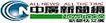 十六桶油漆廢棄液亂丟 換來一年一月徒刑一名經營資源回收業的呂姓男子，被控將十六桶的油漆廢棄液，運到新竹縣尖石鄉煤源部落棄置，由於氣味濃烈，造成附近民眾聞到後身體不適，警方接獲報案展開追查，才查出呂姓男子的不法行為。法官請環保署檢測，廢棄液屬有毒物質，法官審理後，依廢棄物清理法重判呂姓男子一年一個月的徒刑。（彭清仁報導）判決書中指出，被告呂姓男子去年四月間和三名朋友，前往新竹縣橫山鄉一家已關閉的工廠，搬運十六桶的油漆廢棄液，運送到尖石鄉的煤源部落放置，並聲稱暫時放置兩三天。而附近民眾聞到廢棄液的氣味後，身體出現不適，紛紛向里長反映，並向警方報案。警方受理後追查到呂姓資源回收業者涉嫌重大，偵訊後將呂姓男子依法移送。法官審理時，委請環保署檢測，發現十六桶廢棄液當中，其中十五桶的閃火點低於標準值，屬有害事業廢棄物。專家也指出，如果閃火點過低，一旦長期曝曬，又遇到火星助燃，有可能隨時起火。尖石煤源部落居民也指稱，廢棄液聞久會有頭暈的症狀，也有居民供稱聞了出現噁心嘔吐的情形。全案新竹地院審理終結，法官依違反廢棄物清理法，重判呂姓男子一年一個月的徒刑。警方獲悉後表示，十六桶廢棄液換來一年一個月徒刑，相信對亂倒廢棄物的不法業者會有遏阻的作用。心得：  在台灣類似的案件層出不窮,記得小學對面資源回收廠有一次發出惡臭,導致學校多名學生老師頭暈,最後救護車來了好幾台,但那時還小只知道突然放假很開心,長大才知很多工廠.廠商只顧利益不顧安全,工程倫理完全不合格,看內文可以知道(油漆廢棄液)的處理應該是很麻煩,所以為了省時間金錢就隨意倒棄,導致在地人民的身體不適。這幾年來有很多關於不肖廠商.黑心食品…等負面新聞,明知犯法卻還是做了違背良心的事, 而政府除了應該積極抓這些不肖廠商或食安問題，還必須從民眾的教育著手，提高人民安全常識，並注重工程倫理的教育方針 。
 而環保意識漸漸抬頭,廢棄液的處理也相當重要,必須找合乎政府規範的環保公司才有保障人民安全,希望台灣黑心食品.不肖業者的負面新聞能越來越少讓台灣更美好讓世界永續發展 。